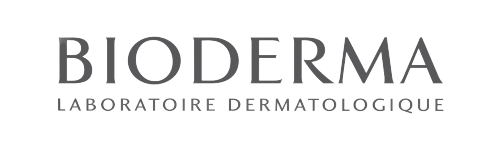 BIODERMA promocije – Svibanj 2021Posjetite sljedeće ljekarne gdje vas očekuje personalizirani savjet naših promotora vezano uz njegu i zdravlje vaše kože. Upoznajte Biodermu i učinak njezinih proizvoda te iskoristite priliku i isprobajte neke od naših noviteta. Također, na nekim lokacijama ćete moći pronaći Bioderma proizvode na popustu u iznosu od -20%.*Termini su podložni promjenama sukladno propisanim epidemiološkim mjerama.POPIS TERMINA I LJEKARNI:ZAGREB01.05.2021. FARMACIA, Avenue Mall - Avenija Dubrovnik 16, 15:00-19:00 sati03.05.2021. LJEKARNA JAGATIĆ, Bjelovarska ulica 48B (Sesvete)05.05.2021. DM PRODAVAONICA, City Center One West, 16:00-20:00 sati,05.05.2021. DM PRODAVAONICA, City Center One East, 16:00-20:00h07.05.2021. FARMACIA, Point Shopping Center - Rudeška cesta 169a, 16:00-20:00 sati07.05.2021. FARMACIA, Ilica 11, 16:00-20:00h08.05.2021. PRIMA PHARME, Pakoštanska ulica 5, 9:00-13:00 sati08.05.2021. DM PRODAVAONICA, City Center One East, 16:00-20:00h08.05.2021. FARMACIA, City Center One East, 12:00-16:0008.05.2021. DM PRODAVAONICA, Centar Kaptol, 10:00-15:00h10.05.2021. FARMACIA, Point Shopping Center - Rudeška cesta 169a, 16:00-20:00 sati10.05.2021. DM PRODAVAONICA, Branimirova 29, 16:00-20:00h10.05.2021. FARMACIA, Jurišićeva 3, 15:00-20:00h11.05.2021. FARMACIA, Ilica 11, 16:00-20:00h12.05.2021. FARMACIA, Garden mall, 16:00-20:0012.05.2021. MANDIS PHARM, ul. Ede Murtića 6, 16:00-20:00h12.05.2021. MANDIS PHARM, Mesnička 4, 15:00-20:00h14.05.2021. DM PRODAVAONICA, Avenue Mall - Avenija Dubrovnik 16, 16:00-20:00 sati14.05.2021. FARMACIA, City Center One East, 16:00-20:0014.05.2021. DM PRODAVAONICA Buzin, Av. Većeslava Holjevca 62, 16:00-20:0014.05.2021. MANDIS PHARM, Trg Republike Hrvatske 8, 15:00-20:00h15.05.2021. DM PRODAVAONICA, City Center One West, 16:00-20:00 sati15.05.2021. FARMACIA, City Center One East, 16:00-20:0015.05.2021. DM PRODAVAONICA, Radnička cesta 49, 12-16h15.05.2021. DM PRODAVAONICA, Tomićeva 1, 11:00-16:00h18.05.2021. LJEKARNA JAGATIĆ, Trakošćanska ulica 28 (Sesvete), 15:00-17:0020.05.2021. FARMACIA, Jurišićeva 3, 11:00-16:00h21.05.2021. FARMACIA, Arena Centar - Ul.Vice Vukova 6, 15:00-19:00 sati, 21.05.2021. DM PRODAVAONICA, City Center One East, 16:00-20:00h21.05.2021. DM PRODAVAONICA, Garden mall, 16:00-20:0021.05.2021. FARMACIA, Arena Centar-Ul. Vice Vukova 6, 15:00-19:0021.05.2021. DM PRODAVAONICA, Gruška ul. 22, 12:00-16:00h21.05.2021. DM PRODAVAONICA, Tomićeva 1, 11:00-16:00h22.05.2021. LJEKARNA JAGATIĆ, Bjelovarska ulica 48B (Sesvete), 16:00-20:0024.05.2021. FARMACIA, Jurišićeva 3, 15:00-20:00h25.05.2021. DM PRODAVAONICA, Supernova Buzin, 16:00-20:0026.05.2021. FARMACIA, Avenue Mall - Avenija Dubrovnik 16, 15:00-19:00 sati26.05.2021. FARMACIA, Garden mall, 16:00-20:0026.05.2021. FARMACIA, Ilica 11, 10:00-14:00h27.05.2021. MANDIS PHARM, ul. Ede Murtića 6, 16:00-20:00h28.05.2021. MANDIS PHARM, City Center One West, 16:00-20:00 sati28.05.2021. MANDIS PHARM, Petrova ulica 114, 16:00-20:0028.05.2021. DM PRODAVAONICA Gruška ul. 22, 16:00-20:00h29.05.2021. MANDIS PHARM, City Center One West, 16:00-20:00 sati29.05.2021. DM PRODAVAONICA, Garden Mall, 09:00-13:0029.05.2021. PRIMA PHARME, Centar Kaptol, 10:00-15:00h31.05.2021. DM PRODAVAONICA, Avenue Mall - Avenija Dubrovnik 16, 16:00-20:00 satiSPLIT01.05.2021. DM PRODAVAONICA, Joker - Put Brodarice 6, 16:00-20:00 sati05.05.2021. DM PRODAVAONICA, City Centar One Split -Vukovarska 207, 16:00-21:00 sati05.05.2021. LJEKARNA SDŽ, City Center One Split - Vukovarska 207, 17:30-21:00 sati07.05.2021. FARMACIA, Mall of Split - Ul. Josipa Jovića 93, 16:00-20:00 sati07.05.2021. FARMACIA, Hrvojeva, Hrvojeva 2, 9:00-13:00 sati08.05.2021. FARMACIA, City Center One Split - Vukovarska 207, 16:00-20:00 sati08.05.2021. FARMACIA, Kaufland, 114. Brigade 6, 10:00-14:00 sati10.05.2021. DM PRODAVAONICA, Split 3, Ul. Ruđera Boškovića 11, 10:00-14:00 sati13.05.2021. PRIMA PHARME, Joker - Put Brodarice 6, 16:00-20:00 sati14.05.2021. FARMACIA Žnjan, Žnjanska 2, 10:00-14:00 sati15.05.2021. PRIMA PHARME, Joker - Put Brodarice 6, 16:00-20:00 sati15.05.2021. DM PRODAVAONICA, Joker - Put Brodarice 6, 16:00-21:00 sati21.05.2021. DM PRODAVAONICA, Split 3, Ul. Ruđera Boškovića 11, 10:00-14:00 sati21.05.2021. FARMACIA, City Center One Split - Vukovarska 207, 16:00-20:00 sati22.05.2021. DM PRODAVAONICA, City Center One Split, Vukovarska 207, 16:00-20:00 sati28.05.2021. FARMACIA Žnjan, Žnjanska 2, 10:00-14:00 sati28.05.2021. FARMACIA, Hrvojeva, Hrvojeva 2, 9:00-13:00 sati29.05.2021. FARMACIA Mall of Split, Ul. Josipa Jovića 93, 16:00-20:00 sati29.05.2021. LJEKARNA SDŽ, City Center One Split, Vukovarska 207, 16:00-20:00 satiRIJEKA04.05.2021. DM PRODAVAONICA, Riva 6, 8:00-12:00 sati06.05.2021. MEDICINSKA OPREMA STARI GRAD, ul. Janeza Tardine 2, 11:30-15:30 sati07.05.2021. LJEKARNA JADRAN KORZO, Korzo 22, 15:00-19:00 sati08.05.2021. DM PRODAVANICA, Tower centar Rijeka, 16:00-20:00 sati11.05.2021. FARMACIA, Tower centar Rijeka, 15:00-19:00 sati14.05.2021. LJEKARNA PRIMA PHARME, Ul. Riva Boduli 1, 16:00-19:00 sati15.05.2021. FARMACIA, ZTC Rijeka - Zvonimirova ul. 3, 15:00-19:00 sati19.05.2021. LJEKARNA PRIMA PHARME, F. la Guardia 4a, 14:00-18:00 sati21.05.2021. FARMACIA, ZTC Rijeka - Zvonimirova ul. 3, 15:00-19:00 sati22.05.2021. DM PRODAVANICA, Tower centar Rijeka, 16:00-20:00 sati25.05.2021. DM PRODAVAONICA, Riva 6, 14:00-18:00 sati28.05.2021. FARMACIA, Marti retail park - Martinkovac ul. 127, 15:00-19:00 satiOSIJEK05.05.2021. MANDIS PHARM PLUS, Svilajska 31A, 15:00-20:00 sati08.05.2021. MANDIS PHARM PLUS, Svilajska 31A, 14:00-19:00 sati10.05.2021. DM PRODAVAONICA, Trg slobode 6, 9:00-14:00 sati13.05.2021. PRIMA PHARME, Županijska ul. 44, 14:00 - 19:00 sati14.05.2021. FARMACIA specijalizirana prodavaonica, Trg slobode 6, 14:00-19:00 sati15.05.2021. DM PRODAVAONICA, Trg slobode 6, 9:00-14:00 sati21.05.2021. FARMACIA specijalizirana prodavaonica, Trg slobode 6, 14:00-19:00 sati22.05.2021. MANDIS PHARM PLUS, Svilajska 31A, 14:00-19:00 satiVINKOVCI 18.05.2021. CENTRALNA LJEKARNA, Ul. kralja Zvonimira 1, 9:00-14:00 satiĐAKOVO19.05.2021. DM PRODAVAONICA, Đakovo, Ul. Ivana Pavla II 6, 9:00-14:00 satiZADAR08.05.2021. DM PRODAVAONICA, Supernova - Shopping Centar Zadar, 10:00-14:00 sati08.05.2021. FARMACIA, Supernova - Shopping Centar Zadar, 16:00-20:00 sati10.05.2021. FARMACIA, City Galleria, Polačišće 4, 10:00-14:00 sati15.05.2021. DM PRODAVAONICA, Supernova, 10:00-14:00 sati15.05.2021. FARMACIA, Supernova, 16:00-20:00 sati17.05.2021. LJEKARNA CENTAR, Jurja Barakovica 2, 9:00-13:00 sati22.05.2021. LJEKARNA CENTAR, Jurja Barakovica 2, 9:00-13:00 sati29.05.2021. FARMACIA, City Galleria, Polačišće 4, 10:00-14:00 sati